Должность/ преподаваемые дисциплиныНаименование направления подготовки и специальности, данные о повышения квалификации и профессиональной переподготовкеОбщий стаж работы, стаж работы по специальности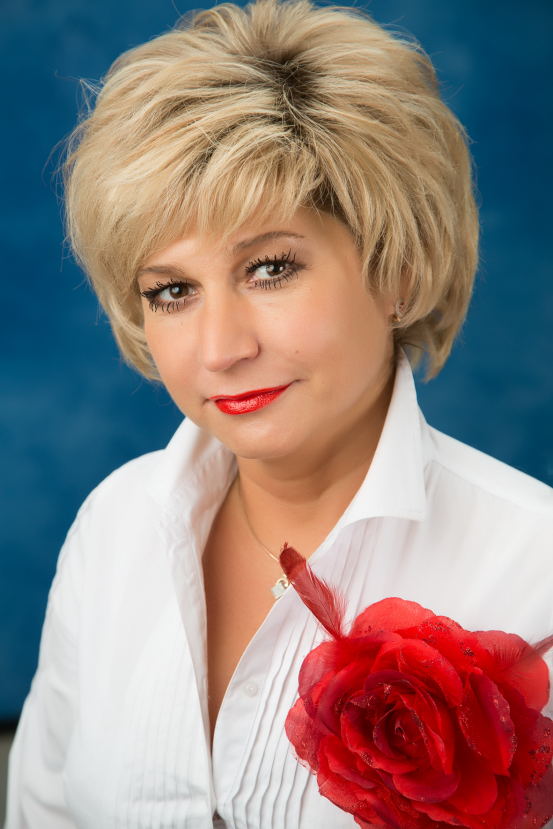                        Андрух Светлана МихайловнаПочетный работник общего образования Российской Федерациичасы приема по личным вопросам: четверг 16.00- 18.00обращения:тел.34-77-73,e-mail:specinternat@rambler.ruДиректор школыНаличие наград и званий:Юбилейный Почетный знак «85 лет Красноярскому краю», 2019 г.;Почетная грамота городского Совета народных депутатов, 2015 г.Почетная грамота Губернатора Красноярского края,  2014 г.;Присвоено звание «Почетный работник общего образования Российской Федерации»,2013 г.;Юбилейная медаль Главы г.Норильска за личный вклад  в социально-экономическое развитие города Норильска, 2008 гБлагодарственное письмо министерства образования и науки Красноярского края,  2008  г.;Почетная грамота Главы г.Норильска, 2002 г.;Лауреат краевого и всероссийского конкурса «Лучший директор школы»Образование:Высшее профессиональное/ учитель русского языка и литературы,Высшее / юристПереподготовка:Олигофренопедагог,Менеджер (государственное и муниципальное управление)Повышение квалификации:2019 год- курсы повышения квалификации по теме «Руководство образовательной деятельностью и развитием образовательной организации», АНО ДПО «Институт современных технологий и менеджмента» г. Москва.2019 год – специальная подготовка по «Программе обучения охране труда руководителей организации», ДПО «Корпоративный университет «Норильский никель», г. Норильск;2019 год – специальная подготовка (обучение) мерам пожарной безопасности по учебной программе «Руководители и ответственные за пожарную безопасность дошкольных и общеобразовательных учреждений»; 2017-2018 учебный год - курсы повышения квалификации по теме «Обучение и воспитание детей в системе инклюзивного образования», ГАОУ высшего образования «ЛГОУ им.А.С.Пушкина» г. Санкт-Петербург;Педагогический стаж работы с 1992 года, Административный стаж работы- с 1998 г.Стаж работы в данном учреждении (в должности директора)- с 2005 г.Должность/ преподаваемые дисциплиныНаименование направления подготовки и специальности, данные о повышения квалификации и профессиональной переподготовкеОбщий стаж работы, стаж работы по специальности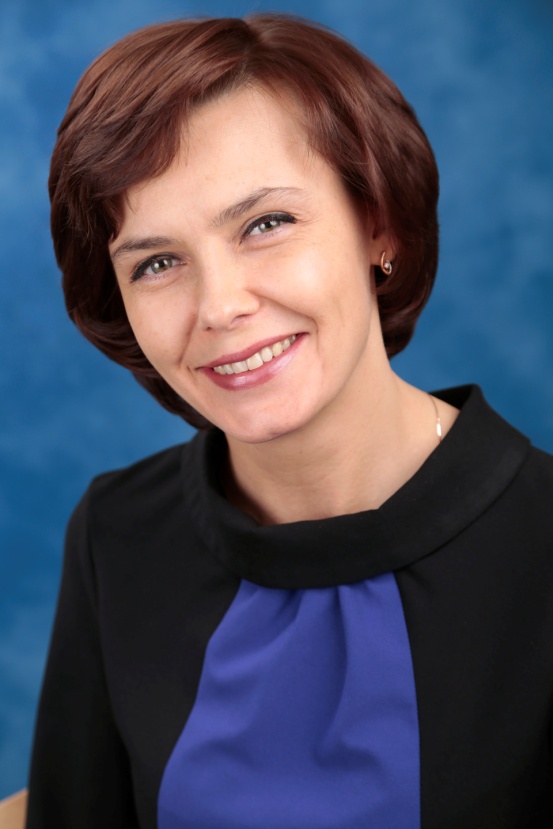 Гартман Юлия Юрьевначасы приема по личным вопросам: среда15.00- 17.00обращения:тел.34-82-77,e-mail:specinternat@rambler.ruЗаместитель директора                  по учебно – воспитательной работе2013 г., благодарственное письмо от МБУ «Методический центр» Управление общего и дошкольного образования Администрации города Норильска, за профессионализм, компетентность, сотрудничество и взаимодействие в  организации работы методического объединения Грамоты администрации школы за профессионализм, добросовестный труд, инициативу, творчество в деле обучения и воспитания детей с ограниченными возможностями здоровья2013 г., Благодарственное письмо главы города Норильска 2019 г. Благодарственное письмо Министерства образования Красноярского края Образование:высшее педагогическое: преподаватель педагогики и психологии детстваПереподготовка:Специальный психолог (специальная психология и основы дефектологии), 2010г.Менеджер (государственное и муниципальное управление)Повышение квалификации:2019 год -курсы повышения квалификации по теме: «Развитие наставничества и его механизмов в образовательной деятельности», 2019 год- курсы повышения квалификации по теме:"Инклюзивное образование детей с ОВЗ в условиях реализации ФГОС", 2019 год - курсы повышения квалификации по теме: "Использование компьютерных технологий в образовательном процессе в условиях реализации ФГОС";2019 год – специальная подготовка по «Программе обучения охране труда руководителей организации», ДПО «Корпоративный университет «Норильский никель», г. Норильск;2019 год – специальная подготовка (обучение) мерам пожарной безопасности по учебной программе «Руководители и ответственные за пожарную безопасность дошкольных и общеобразовательных учреждений»; 2018 год- курсы повышения квалификации по теме «Современные технологии коррекционно-развивающей работы в области формирования личностной саморегуляции учащихся в начальной школе», 2017 год - «Разработка АОП на основе примерных АООП в условиях ФГОС НОО обучающихся с ОВЗ и ФГОС образования обучающихся с умственной отсталостью (ИН)» Педагогический стаж- с 1997 г.Стаж работы в должности –с 2010 г.Должность/ преподаваемые дисциплиныНаименование направления подготовки и специальности, данные о повышения квалификации и профессиональной переподготовкиОбщий стаж работы, стаж работы по специальности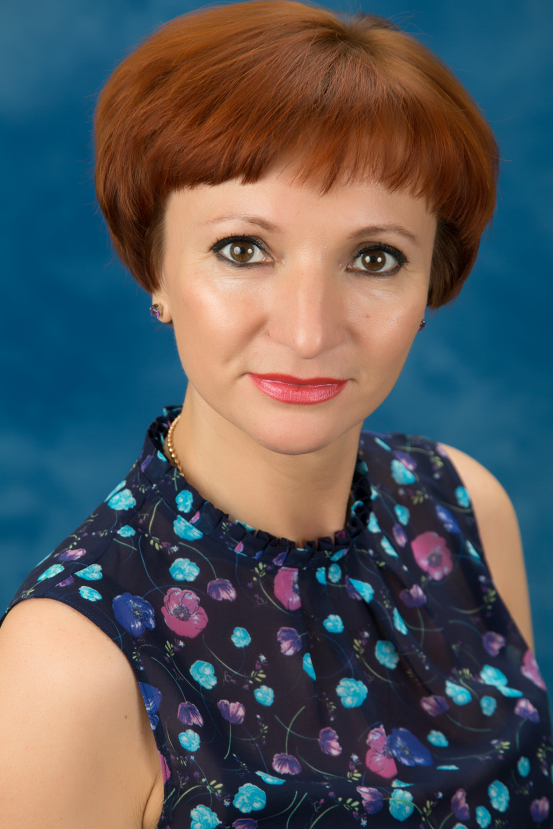 ЕрмаковаАлла Анатольевначасы приема по личным вопросам:среда15.00- 17.00обращения:тел.34-61-86,e-mail:specinternat@rambler.ruЗаместитель директорапо воспитательной работеБлагодарственные письма Благотворительного фонда социальных программ «Территория добра» за активное участие в акции «Дарите добро»Грамоты администрации школы за профессионализм, добросовестный труд и личный вклад в дело обучения и воспитания детей с ОВЗ.Благодарственное письмо главы города Норильска 2018г. Благодарность Союза охраны психического здоровья за заслуги в сфере охраны психического здоровья, 2019 г. Благодарственное письмо Министерства образования Красноярского края Образование:Высшее педагогическое/ учитель начальных классов, учитель русского языка и литературы в основной школе.Переподготовка:Олигофренопедагог /Коррекционная педагогика и специальная психологияМенеджер (государственное и муниципальное управление)Повышение квалификации:2019г. – специальная подготовка по «Программе обучения охране труда руководителей организации», ДПО «Корпоративный университет «Норильский никель», г. Норильск;2019г. – специальная подготовка (обучение) мерам пожарной безопасности по учебной программе «Руководители и ответственные за пожарную безопасность дошкольных и общеобразовательных учреждений»; 2019г. «Безопасная образовательная среда: профилактика криминогенных ситуаций и оказание первой помощи пострадавшим». ОУ Фонд «Педагогический университет «Первое сентября» г. Москва. 2018г. «Профессиональный стандарт педагога, вопросы и подходы к изменениям». Красноярский институт повышения квалификации Норильский филиал. 2018г. «Информационные технологии во внеурочной работе учителя русского языка» ЧОУ ДПО «Институт повышения квалификации и профессиональной переподготовки» г. Санкт-Петербург. Педагогический стаж -  с 1996 г.Стаж работы в должности –с 2002 г.Должность/ преподаваемые дисциплиныНаименование направления подготовки и специальности, данные о повышения квалификации и профессиональной переподготовкиОбщий стаж работы, стаж работы по специальности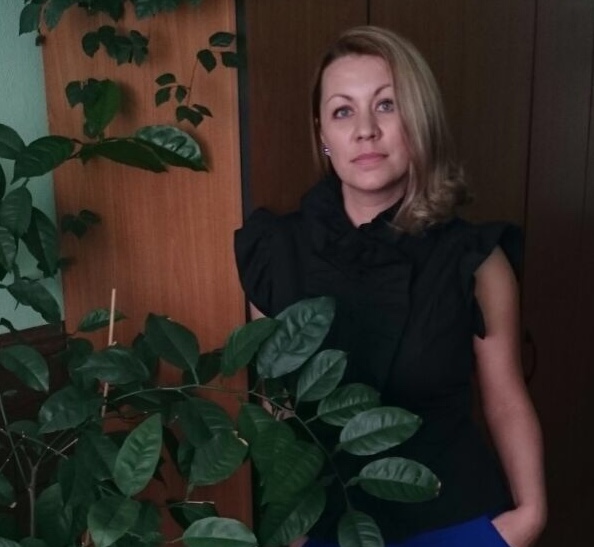 ШмидтНадежда Анатольевначасы приема по личным вопросам: среда15.00- 17.00обращения:тел.34-83-92,e-mail:specinternat@rambler.ruЗаместитель директора по административно-хозяйственной работеГрамоты администрации школы за профессионализм, добросовестный труд2019 г. Благодарственное письмо Министерства образования Красноярского края Образование:Высшее экономическоеПереподготовка:менеджер (государственное и муниципальное управление)контрактный управляющий (профессиональное управление государственными и муниципальными закупками)Повышение квалификации:2017г. «Обучение по охране труда и проверке знаний охраны труда руководителей организации, заместителей руководителей организации, зам.главных инженеров по охране труда, работодателей, физических лиц, иных лиц занимающихся предпринимательской деятельностью»,.;2018г. Пожарно-технический минимум по программе «ИТР, ответственные за пожарную безопасность», 2018г. Гражданская оборона и защита от чрезвычайных ситуаций, Общий стаж работы с  2000 годаСтаж работы в должности с 2017 г.